Friday 24th April 2020 Maths Mental Maths 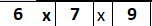 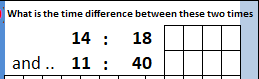 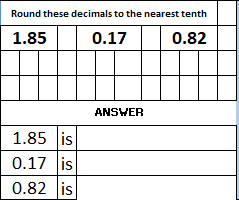 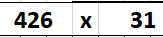 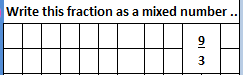 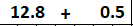 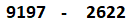 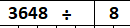        6. 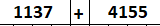 Problem Solving Step 1                                                                                Step 2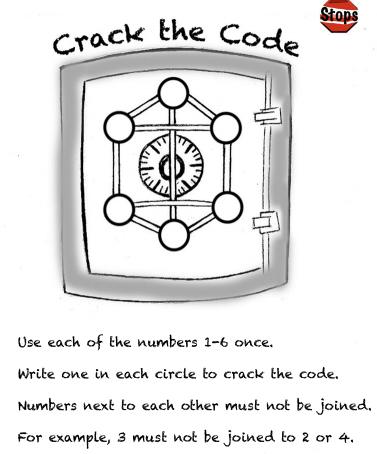 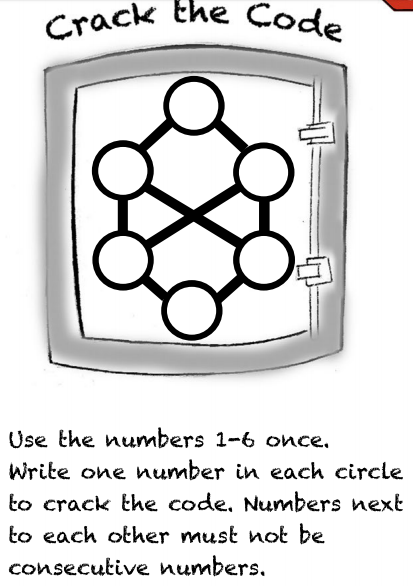 Challenge! 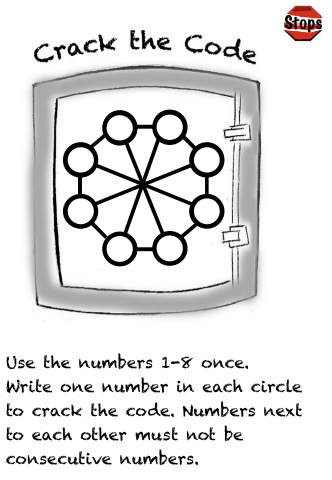 